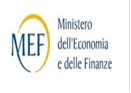 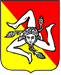 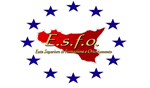 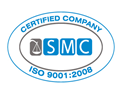 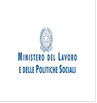 Spett.le    E.S.F.O. – Ente Superiore di Formazione e    Orientamento                                                                                                                     Via Domenico Tempio 3 int/A,                                                                                                                 98076 - S. Agata  Militello (ME) –DOMANDA DI CANDIDATURABANDO PUBBLICO PER LA RICERCA E SELEZIONE DI  DOCENTI ESTERNI RELATIVO Al Piano Straordinario per il lavoro in Sicilia: opportunità giovaniPriorità 3: Formazione giovani “Percorsi formativi per il rafforzamento dell’occupabilità e dell’adattabilità della forza lavoro siciliana” periodo 2012 -2014 Riedizione per il periodo 2014/2015 III AnnualitàProgetto INTEGRA- Ambito FORGIOCIP: 2012SIXXXPAC00/10001/PG/5003/FG/III-685 CUP: G49J15000230001Il/la sottoscritto__________________________________________________________________________nato/a ____________________________________________________Prov_______Il___/___/__________codice fiscale____________________________residente a___________________________________in via/piazza_____________________________________________________________________ n. ______     telefonico _______________________e-mail_________________________________________________PRESENTA la propria candidatura per partecipare al bando pubblico di selezione per il reclutamento di docenti formatori  per attività di docenza nei percorsi formativi approvati nell'ambito del Piano Straordinario per il lavoro in Sicilia: opportunità giovani Priorità 3: Formazione giovani “Percorsi formativi per il rafforzamento dell’occupabilità e dell’adattabilità della forza lavoro siciliana” periodo 2012 -2014 - Riedizione per il periodo 2014/2015 III Annualità pertanto 	CHIEDEDi essere ammesso/a alle procedure di selezione in oggetto, relativamente al modulo/i di seguito specificati:  A tal fine, consapevole delle sanzioni penali previste dall’art. 76 del D.P.R. 445/2000 e ss.mm.ii. dichiara:di essere cittadino italianodi essere in regime di godimento dei diritti politici nello stato di appartenenzadi non aver riportato condanne penalidi non avere procedimenti penali in corsodi essere in possesso del seguente titolo di studio	…………………………..di non essere stato escluso dall'elettorato politico attivo, destituito o dispensato da un impegno presso una pubblica amministrazione per persistente insufficiente rendimento,di non essere stato dichiarato decaduto da un impiego statale ai sensi dell'art. 127, primo comma, lettera d), nelle posizioni concernenti lo Statuto degli impiegati civili dello Stato approvato con decreto del Presidente della Repubblica 10 gennaio 1957 n* 3di aver preso visione del bando, di essere a conoscenza e di accettare tutte le prescrizioni e condizioni previste dal medesimo.Allega alla presenteCurriculum vitae in formato europeo;Fotocopia di un documento di riconoscimento valido e codice fiscale;Fotocopia del titolo di studio o dichiarazione sostitutiva;Altri titoli ed attestazioni;Autocertificazione degli anni di esperienza didattica e professionale.Il/La sottoscritto/a________________________________________autorizza l'Ente al trattamento dei dati personali ai sensi del D.Lvo 196/2003 solo per i fini istituzionali e consentiti dalla legge.DatafirmaMODULO DI DOCENZA/PROFILIPROGETTO / TITOLO CORSO E  ID CORSO